МДОБУ Первомайский детский сад № 3 «Ладушки»Муниципальный конкурс «За безопасность дорожного движения».Направление:  «Проведение итогового мероприятия с воспитанниками, в форме интеллектуальной игры «Брейн-ринг »»Автор: воспитатель Червякова Т.А.2015 годИнтеллектуальная игра «Брей-ринг».Цель: обобщить и систематизировать полученные знания; развивать познавательные процессы детей, творческие и интеллектуальные способности; воспитывать уважение друг к другу, интерес к обучению, прививать чувства товарищества.Оборудование: ноутбук,  проектор, колокольчики на каждую команду, разрезные картинки – 2 шт., план-схема «Путь до детского сада», служебный транспорт, музыкальное сопровождение, черный ящик, макет светофора.Ход мероприятия:Ведущий: Сегодня в нашем зале игра интеллектуалов «брей-ринг». Встречаются команда «Зеленые огоньки» (аплодисменты). Команда «Светофоры» (аплодисменты). Капитаны, пожалуйста, представьте свои команды. (Капитаны знакомят зрителей с членами своих команд). Давайте познакомимся с членами жюри. (Представляет членов жюри).1.2.   А теперь начнем игру. Я  задаю вопрос, даю одну минуту на обсуждение. У кого ответ будет готов, тот звенит в колокольчик. Если команда отвечает правильно – получает жетон, если нет, то право на ответ переходит к другой команде.   Побеждает та команда, которая за игру набрала больше жетонов.Первый гейм: «Разминка».  За каждый правильный ответ присуждается одно очко. - Сколько колес у легкового автомобиля? ( 4) - Сколько человек могут ехать на одном велосипеде? (1) - Кто ходит по тротуару? (пешеход) - Кто управляет автомобилем? (Водитель) - Как называется место пересечения двух дорог? (Перекресток) - Для чего нужна проезжая часть? ( для движения транспорта) - По какой стороне проезжей части движется транспорт? ( По правой) - Что может произойти, если пешеход или водитель нарушил правила дорожного движения? ( Авария или ДТП) - Какой свет верхний на светофоре? (Красный) - Если нет тротуара, где можно двигаться пешеходу? (По обочине слева, навстречу транспорту) - Какие машины оборудованы специальными звуковыми и световыми сигналами? ( «Скорая помощь», пожарная и полицейская машины) - Что держит в руке инспектор ГИБДД ? ( Жезл) - Где нужно играть, чтобы не подвергаться опасности? ( Во дворе, на детской площадке)Ведущий: Команды, вы готовы продолжить соревнования?И так начинаем второй гейм «Самые внимательные»?Я  буду читать вам задание, а вы будете, посовещавшись давать свой ответ. Когда ответ будет готов, вы звоните в колокольчик.  Чья команда соберёт больше жетончиков те и победили. Всем понятно?Вопрос 1: Отгадайте вид транспорта.Вопрос 2: На каком рисунке изображено механическое транспортное средство?Вопрос 3: Что нарушают дети?Вопрос 4:Составь дорожный  знак  из предложенных элементов и назови его. Вопрос 5: Исправь светофор Вопрос 6: Помоги спецмашинам добраться до пункта назначения. Вопрос 7: Кто нарушил правила дорожного движения? Вопрос 8: Назови дорожные знаки.Этот знак для пешехода,Он на месте перехода.(знак «Пешеходный переход»)Шли из школы мы домой,Видим знак над головой:Синий круг, велосипед,Ничего другого нет…(знак «Велосипедная дорожка»)Круглый знак, а в нем окошко.Не спеши тут сгоряча,А подумай-ка немножко.Что здесь свалка кирпича?(знак «Въезд запрещен»)Я знаток дорожных правил,Я машину здесь поставилНа стоянке у ограды –Отдыхать ей тоже надо.(знак «Место стоянки»)Вот так знак!Глазам не верю:Для чего здесь батарея?Помогает ли движеньяПаровое отопление?Может быть зимою вьюжнойЗдесь шоферам греться нужно?(знак «Железнодорожный переезд со шлагбаумом»)Ведущий: Ну а сейчас у нас музыкальная пауза.Флеш-моб. (Движения под музыку.)3 гейм Ведущий: Внимание! Черный ящик! (выносят черный ящик)Слушаем вопрос:Он имеет по три глазаПо три с каждой стороныИ, хотя еще ни разуНе смотрел он всеми сразуВсе глаза ему нужныОн висит здесь с давних порИ на всех глядит в упор.Через одну минуту вы должны назвать то, что лежит в этом черном ящике.4 геймВедущий: Командам раздается рисунок-схема: «Путь в детский  сад», нужно показать на ней правильный маршрут. Побеждает та команда, которая быстрее справится с заданием.Ведущий: Подошла наша игра к концу. Мы повторили все, что узнали о правилах дорожного движения. И всегда должны помнить о том, что мы должны беречь себя и быть очень внимательными на дороге и на улице!!!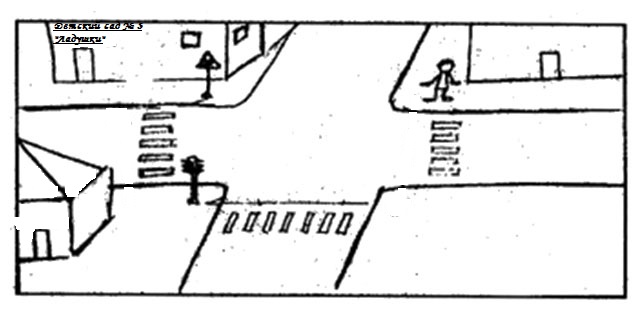 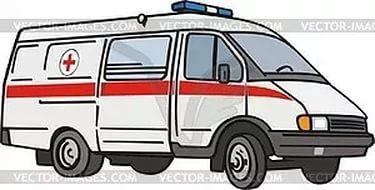 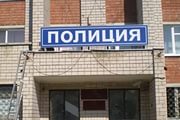 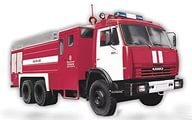 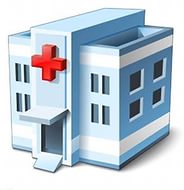 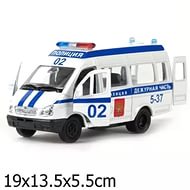 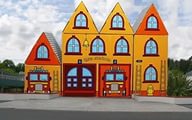 